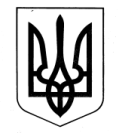 УКРАЇНАЗОЛОЧІВСЬКА СЕЛИЩНА РАДАВІДДІЛ ОСВІТИ, МОЛОДІ ТА СПОРТУ  НАКАЗ26.11.2018					Золочів					№ 147Про тимчасове призупинення освітнього процессу в Комунальному закладі «Феськівський ліцей» Золочівської селищної ради Відповідно до ст. 32 Закону України «Про захист населення від інфекційних хвороб», пункту 9.20 Державних санітарних правил і норм влаштування, утримання загальноосвітніх навчальних закладів та організації навчально-виховного процесу», затверджених постановою Головного державного санітарного лікаря України від 14.08.2001 № 63,  на виконання розпорядження Золочівської селищної ради від 26.11.2018 №211 «Про тимчасове призупинення освітнього процесу в Комунальному закладі «Феськівський ліцей» Золочівської селищної ради», враховуючи лист Дергачівської міжрайонної філії ДУ «Харківський ОЛЦ МОЗ України» від 26.11.2018 №959, з метою попередження виникнення інфекційних захворювань серед учнів закладів загальної середньої освіти, НАКАЗУЮ:1. Керівнику Комунального закладу «Феськівський ліцей» Золочівської селищної ради Стогнію С.В.:1.1. Тимчасово призупинити освітній процес у закладі з 27.11.2018 року по 30.11.2018 року.1.2. Забезпечити коригування календарного планування вчителями-предметниками за рахунок ущільнення.1.3. Забезпечити проведення інструктажів з техніки безпеки з учнями закладу під час припинення навчальних занять.1.4. Своєчасно проінформувати батьків учнів про припинення навчальноосвітнього процесу та забезпечити проведення роз’яснювальної роботи з батьками щодо організації дозвілля дітей у період тимчасового призупинення освітнього процесу.2. Контроль за виконанням наказу залишаю за собою.Начальник відділу освіти  молоді та спорту                                                                         В. НаговіцинаБраткова, 5-01-97З наказом ознайомлені: